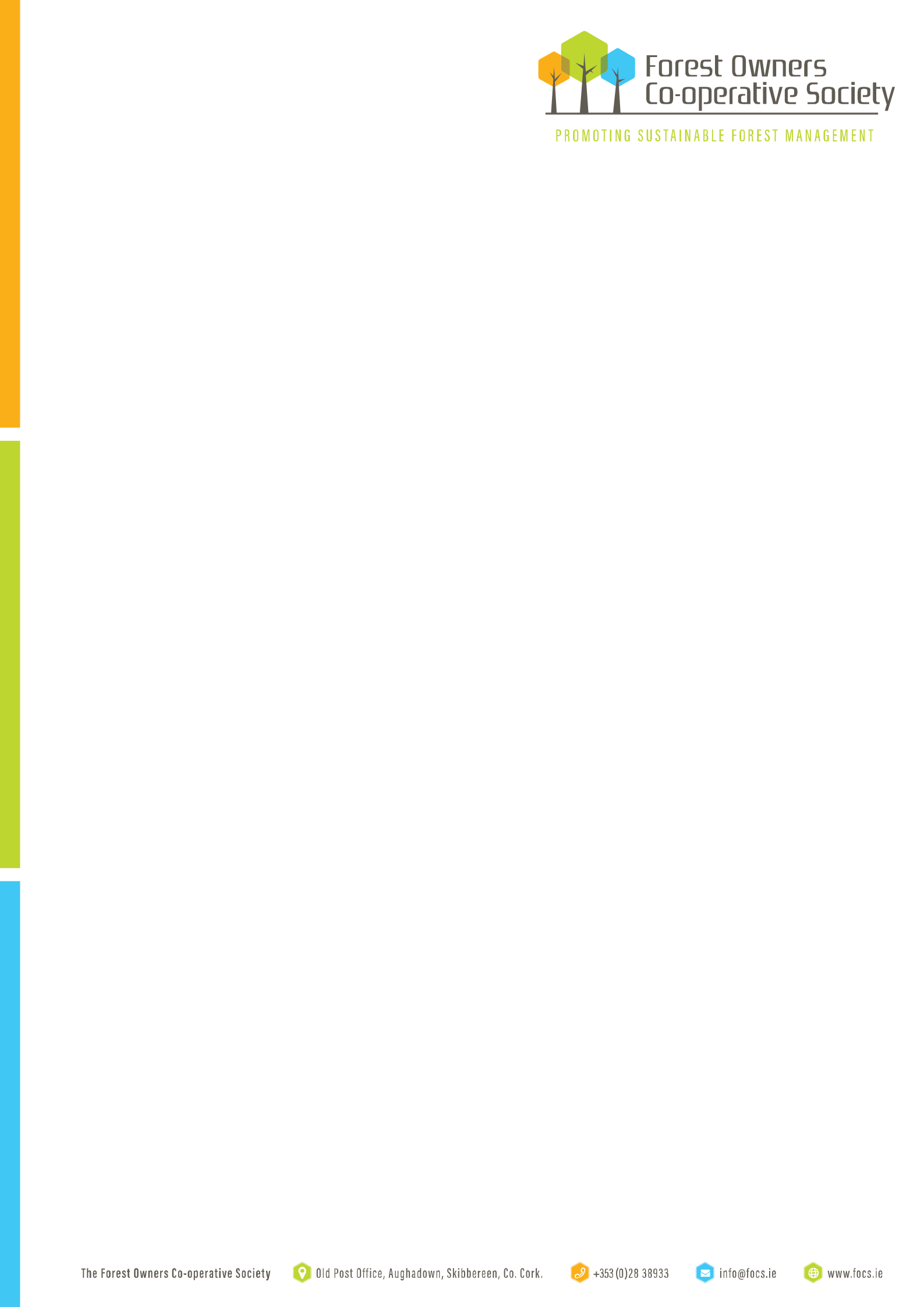 Forest InformationOWNERS DETAILS:Farmer                                       Non-FarmerPROPERTY DETAILSGRANT DETAILSHave inspection paths been cut?   Yes               No Has felling licence been applied for? Yes               No Registered under the Industrial and Provident Societies Act. Reg. No. 5600                                                                                           Name: Home Address: Phone Number: Mobile: E-mail: Property Number: Contract Number: Townland: County:Co-ordinates: Area (ha):Planting Year: Species Mix: Caretaker/Manager Details: Grant TypeYes (Received)No (NOT Received)Afforestation Management RoadHarvesting Road Pruning/ShapingReconstruction Woodland ImprovementOther 